Saturday, March 23, 20241:00 p.m.Our Lady of Hope Church61-27 71st StreetMiddle Village, NYwww.ourladyofhopeparish.org718-429-5438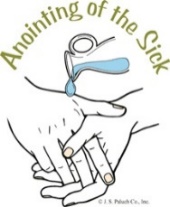 Light refreshments will be served in theschool cafeteria after Mass.